Job Opportunity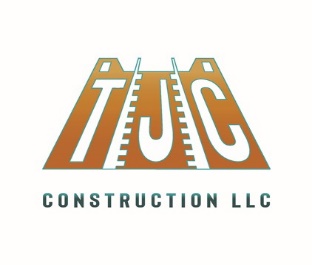 CONSTRUCTION LABORERJob Title		      Pay and Benefits	                Job TypeConstruction Laborer	$15.00 - $16.00 per hour      Full-time, TemporaryJob DescriptionTJC Construction, LLC. is currently hiring for hardworking, motivated experienced construction workers in the role of Construction Laborer. Candidates must be able to work in a fast-paced environment. Individuals will be working an 8 hour day, 5 days a week, in a positive environment and must possess basic knowledge of the construction field.  If hired, you will be an integral part of our crew here in the Southwestern U.S.Responsibilities:Maintain all safety standards;Assist contractors and tradespeople on the worksite;Remove debris and trash from work site;Clean up and prepare the job site for the next working day;Handle and transport materials and equipment;Operate power tools and machineries such as forklifts, levels, power drills, grinders, saws, pressure washers, and more;Load, transport, and unload tools, materials, and all other necessary items according to instructions;Perform different types of manual labor as needed on the job site.Applicant Requirements: Ability to meet the physical requirements of the job (standing for extended periods and lifting heavy loads);Previous general labor experience preferred;Good mechanical skills;Experience with hand tools, power tools and machinery;Strong work ethic and positive attitude;Ability to work both independently and in a team environment.To Apply:Interested individuals can obtain an application for employment by emailing HR@Keresnm.com.  